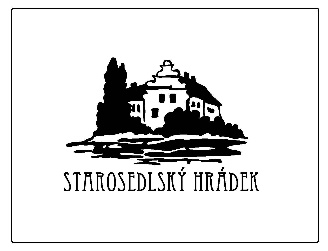 Obec Starosedlský HrádekObecní úřad Starosedlský HrádekI N F O R M A C Eo konání zasedání Zastupitelstva obce Starosedlský HrádekMísto konání:	Obec Starosedlský Hrádek – místnost obecního úřadu, Starosedlský Hrádek čp. 51Doba konání:	3. srpna 2016 od 18.30 hodinNavržený program:	Určení ověřovatelů zápisu (§ 95 odst. 1 zákona o obcích) a zapisovateleSchválení programuKontrola úkolůInformace o rozpočtovém opatření č. 2Rozpočtové opatření č. 3Podání žádosti na Pozemkový úřad na vypracování projektové dokumentace a vybudování cest v rámci KPÚVolby do krajeProjednání žádosti o využívání obecní studny při čp. 40.Diskuse, závěrV Starosedlském Hrádku dne 27. července 2016					……………………………………….					            Mgr. Rudolf Šimek					   starosta obce Starosedlský HrádekVyvěšeno na úřední desce dne:Sejmuto z úřední desky dne: